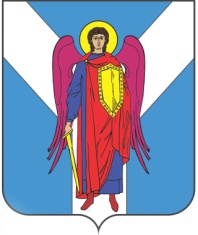 ДУМА ШПАКОВСКОГО МУНИЦИПАЛЬНОГО ОКРУГА СТАВРОПОЛЬСКОГО КРАЯ ПЕРВОГО СОЗЫВАРЕШЕНИЕ27 октября 2021 г.                       г. Михайловск                                           № 259Об оплате труда работников органов местного самоуправления Шпаковского муниципального округа Ставропольского края, замещающих должности, не являющиеся должностями муниципальной службы в Ставропольском крае и исполняющих обязанности по техническому обеспечению деятельности органов местного самоуправления Шпаковского муниципального округа Ставропольского краяВ соответствии с Бюджетным кодексом Российской Федерации, федеральными законами от 6 октября 2003 года № 131-ФЗ «Об общих принципах организации местного самоуправления в Российской Федерации», от 02 марта 2007 г. № 25-ФЗ «О муниципальной службе в Российской Федерации», Законом Ставропольского края от 24 декабря 2007 г. № 78-кз «Об отдельных вопросах муниципальной службы в Ставропольском крае», постановлением Губернатора Ставропольского края от 18 ноября 2005 г. 
№ 680 «Об оплате труда работников государственных органов Ставропольского края, замещающих должности, не являющиеся должностями государственной гражданской службы Ставропольского края», распоряжением Губернатора Ставропольского края от 17 сентября 2021 г. 
№ 538-р «Об увеличении размеров должностных окладов работников государственных органов Ставропольского края, замещающих должности, не являющиеся должностями государственной службы Ставропольского края, 
с 01 октября 2021 года» Дума Шпаковского муниципального округа Ставропольского краяРЕШИЛА:1. Утвердить Положение об оплате труда работников органов местного самоуправления Шпаковского муниципального округа Ставропольского края, замещающих должности, не являющиеся должностями муниципальной службы в Ставропольском крае и исполняющих обязанности по техническому обеспечению деятельности органов местного самоуправления Шпаковского муниципального округа Ставропольского края, согласно приложению 1.2. Утвердить Порядок исчисления стажа работы, дающего право на получение ежемесячных надбавок за выслугу лет работникам органов местного самоуправления Шпаковского муниципального округа Ставропольского края, замещающих должности, не являющиеся должностями муниципальной службы в Ставропольском крае и исполняющих обязанности по техническому обеспечению деятельности органов местного самоуправления Шпаковского муниципального округа Ставропольского края, согласно приложению 2.3. Утвердить должностные оклады работников органов местного самоуправления Шпаковского муниципального округа Ставропольского края, замещающих должности, не являющиеся должностями муниципальной службы в Ставропольском крае и исполняющих обязанности по техническому обеспечению деятельности органов местного самоуправления Шпаковского муниципального округа Ставропольского края, в размерах согласно приложению 3.4. Настоящее решение вступает в силу на следующий день после дня его официального опубликования и распространяется на правоотношения, возникшие с 01 октября 2021 года.Председатель ДумыШпаковского муниципальногоокруга Ставропольского края						        С.В.ПечкуровГлава Шпаковского муниципального округа Ставропольского края						                        И.В.Серов